关于为师生提供居家办公学习模式的通知为配合学校新型冠状病毒肺炎疫情防控工作，确保全校师生在家时能便捷使用学校的各类信息资源，信息中心按照学校疫情防控工作部署，组织力量开展信息服务提升工作，为全校师生开启多渠道的居家办公学习模式。一、校外教职工可以通过学校SSL VPN访问校内资源SSL VPN是一种加密的专用网络通道，校外教职员工可以利用它安全地使用校园网资源，包括信息门户中的各业务系统、校内各类正版软件、校内教学资源、图书馆电子资源以及其他网络服务。SSL VPN已与学校统一身份认证系统对接，教职工使用信息门户账号就可以登录SSL VPN。SSL VPN主要的使用方法有两种：1.网页方式。网址为https://vpn.zqu.edu.cn。2.客户端方式。请先在上述网址中下载安装Easyconnect组件，并进行网络设置。如要了解SSL VPN的使用指南，请浏览 https://ic.zqu.edu.cn/info/1041/1015.htm。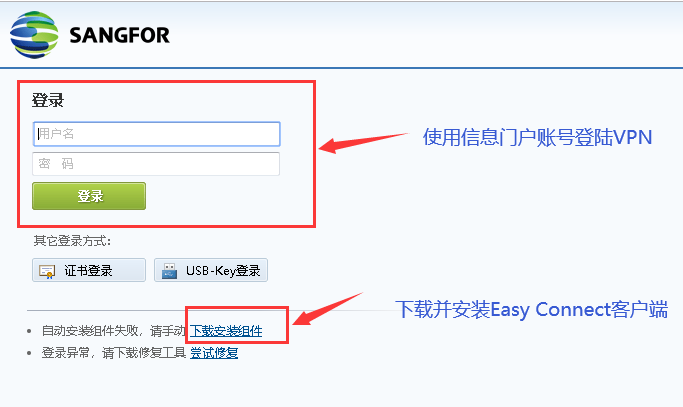 图1  SSL VPN登陆界面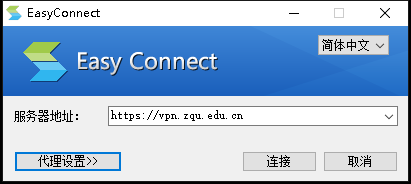 图2  客户端网络设置界面校外教职工和学生可以通过WebVPN访问校内资源为缓解原VPN设备的访问压力，同时扩大用户覆盖面，提升用户的使用体验，信息中心新增部署了WebVPN，面向全校师生开放使用。使用信息门户账号登陆WebVPN进行远程访问，访问地址为：https://webvpn.zqu.edu.cn。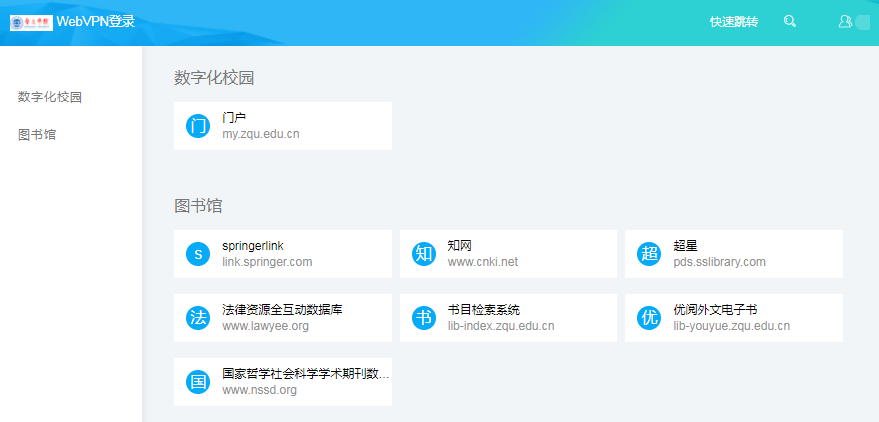 图3  WebVPN主界面校外教职工和学生可以通过CARSI在校外直接访问指定电子资源CARSI（https://www.carsi.edu.cn/）是中国教育科研计算机网统一认证与资源共享基础设施，面向中国高校和科研机构提供跨域身份认证和资源共享服务。为了使我校师生能够在家使用这种服务，信息中心经过努力，实现了我校统一身份认证平台与CARSI的对接。校外教职工和学生只需凭信息门户账号就可以登录CARSI的相关资源平台。目前我校可以访问的资源有知网电子期刊，后续还会增加其它资源。与VPN相比，通过CARSI访问中国知网平台更加简单和便捷，具体方法如下：1.在浏览器地址栏输入网址http://fsso.cnki.net登录中国知网高校访问入口，在 “选择高校／机构”下拉框中选择“肇庆学院”，点击“前往”。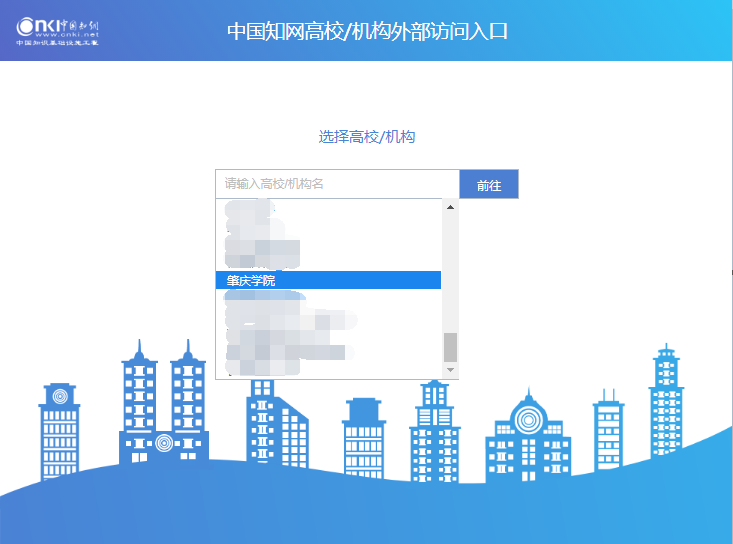 图4  CARSI知网访问入口2.跳转至“肇庆学院”身份验证界面，使用信息门户账号登陆，即可直接访问中国期刊网络资源总库。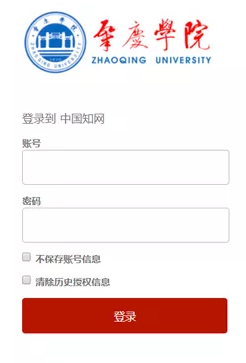 图5  中国知网肇庆学院CARSI登陆界面温馨提示1.以上访问方式均提供校外用户使用，校内用户可以直接使用各种信息资源，无需使用CARSI平台；2.上述平台都有一定的用户并发数限制，如果平台出现如“已经达到产品最大并发，不能再登录”等类似提示，请暂停登录并在稍后再尝试；3.如需帮助，请联系信息中心（发电子邮件至ic@zqu.edu.cn，或关注“肇庆学院网上办事大厅”微信公众号）获取技术支持。信息中心     2020年2月13日